John Krailing Trophy – Fly Patterns for Experienced 2023/24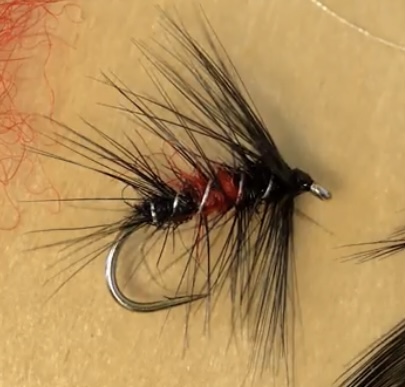 BibioHook		Size 10 medium weight wetThread		BlackBody		Tied in 3 equal portions: black/red/black		Seal’s fur or substituteHackle		Palmered black cock or hen tied down with ribRib		Medium silver oval tinsel or silver wireYouTube video	How to tie the Bibio – TroutmastersMuskin – Black Midge Pupa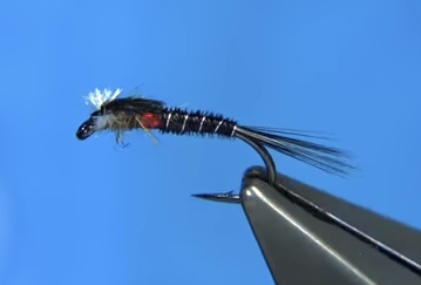 Hook			Size 10 heavyweightThread			BlackTail			Black cock hackle fibresBody & Thorax cover 	Black dyed cock pheasant tail fibresRib			Silver wireThorax- rear half	Red holographic tinselThorax – front		Dubbed hare’s earBreathers		White yarn, Antron or flossYouTube video	Tying a Muskin’s Black Midge Pupa with Davie McPhailYellow Owl Grunter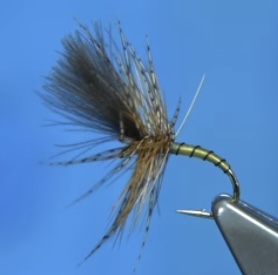 Hook		Size 12 medium weightThread		8/0 Uni thread colour – Light CahillRib		Either fine black wire or black threadBody		Tied tapered with the 8/0 Light Cahill thread lightly waxed to produce a translucent light olive shadeHackles		Ginger cock tied through a brown partridge hackle to
		finish in front of the wingWing		Natural CDC tied forwards and angled upwardsYouTube video	Tying a Yellow Owl Grunter (Dry Fly) with Davie McPhail